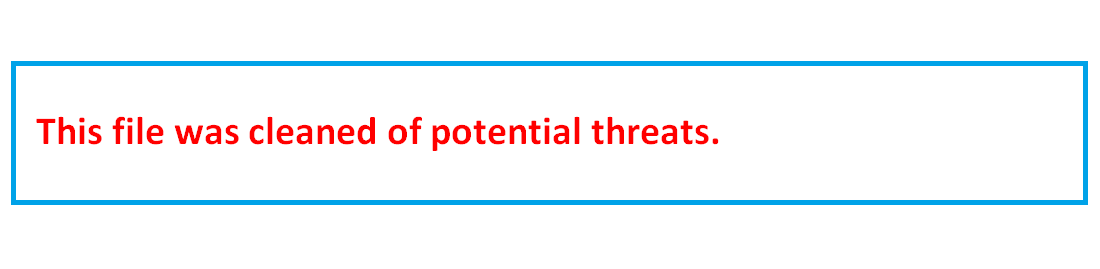 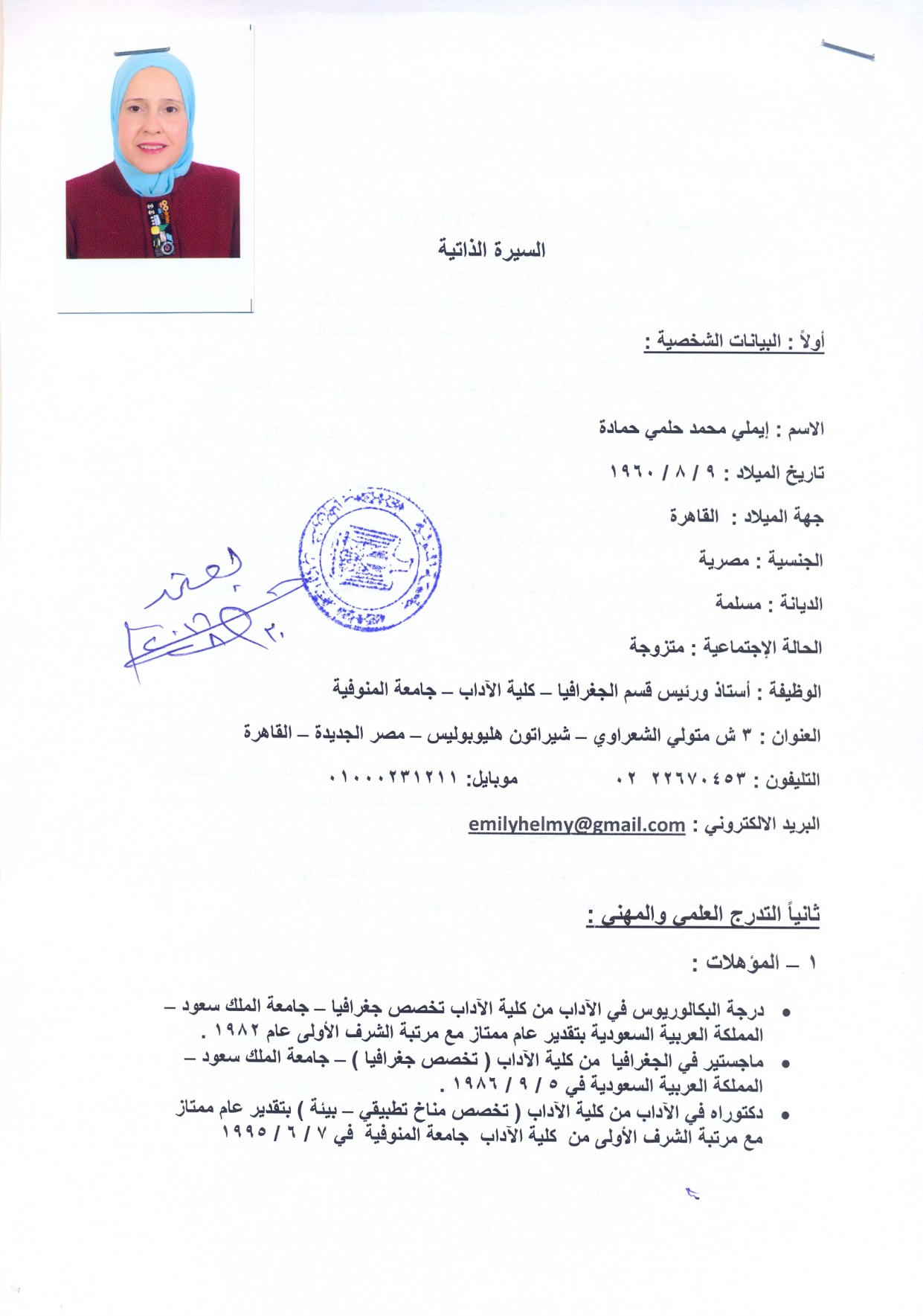 السيرة الذاتيةأولاً : البيانات الشخصية : الاسم : إيملي محمد حلمي حمادةتاريخ الميلاد : 9 / 8 / 1960جهة الميلاد :  القاهرةالجنسية : مصريةالديانة : مسلمةالحالة الإجتماعية : متزوجةالرقم القومي: 26008090102264الوظيفة : أستاذ الجغرافيا – وكيل كلية الآداب لشئون التعليم والطلاب– جامعة المنوفيةالعنوان : 3 ش متولي الشعراوي – شيراتون هليوبوليس – مصر الجديدة – القاهرة التليفون : 22670453  02                موبايل: 01000231211    البريد الالكتروني : emilyhelmy@gmail.com ثانياً التدرج العلمي والمهني : 1 – المؤهلات :درجة البكالوريوس في الآداب من كلية الآداب تخصص جغرافيا – جامعة الملك سعود – المملكة العربية السعودية بتقدير عام ممتاز مع مرتبة الشرف الأولى عام 1982 .ماجستير في الجغرافيا  من كلية الآداب ( تخصص جغرافيا ) – جامعة الملك سعود – المملكة العربية السعودية في 5 / 9 / 1986 .دكتوراه في الآداب من كلية الآداب ( تخصص مناخ تطبيقي – بيئة ) بتقدير عام ممتاز مع مرتبة الشرف الأولى من  كلية الآداب  جامعة المنوفية  في 7 / 6 / 1995 2 – الوظائف : وكيل كلية الآداب لشئون التعليم والطلاب اعتباراً من 16/9/2018المدير التنفيذي لمركز البحوث الجغرافية والكارتوجرافية اعتباراً 6 / /12 /2016 حتى فبراير 2019رئيس مجلس قسم الجغرافيا اعتباراً من 30 / 12 / 2014 حتى فبراير 2019رئيس كنترول الدراسات العليا اعتباراً من ديسمبر 2015  حتى أغسطس 2016رئيس كنترول الفرقة الرابعة للعام الجامعي 2013/2014أمين التعليم المفتوح بكلية الآداب جامعة المنوفية اعتباراً من نوفمبر 2011 رئيس كنترول التعليم المفتوح بكلية الآداب جامعة المنوفية للعام الجامعي 2011/2012أستاذ بقسم الجغرافيا بالكلية اعتباراً من 23 / 11 / 2009 وكيلة الكلية لشئون الطالبات في كلية التربية جامعة الملك سعود  - فرع الدوادمي - بالمملكة العربية السعودية خلال الفترة 2009 – 2011اعارة إلى كلية التربية جامعة الملك سعود  - فرع الدوادمي - بالمملكة العربية السعودية خلال الفترة 2009 – 2011اعارة إلى كلية التربية بتبوك بالمملكة العربية السعودية الفترة 2004 / 2006أستاذ مساعد بقسم الجغرافيا بالكلية اعتباراً من 26 / 10 / 2003 .مدرس بذات القسم والكلية ( تخصص مناخ تطبيقي – بيئة ) اعتباراً من 8 / 7 / 1995 .مدرس مساعد بقسم الجغرافيا ( مناخ تطبيقي ) كلية الآداب جامعة المنوفية اعتباراً من 8 / 11 / 1992 .ثالثاً : الإنتاج العلمي :1 – الرسائل العلمية :- ماجستير في الجغرافيا بعنوان " المناخ والزراعة في منطقة القصيم – دراسة في الجغرافيا التطبيقية " كلية الآداب تخصص جغرافيا – جامعة الملك سعود – المملكة العربية السعودية بتقدير عام ممتاز مع مرتبة الشرف الأولى عام 1986 .– دكتوراه في الجغرافيا بعنوان " المناخ والتلوث الهوائي بالمنطقة الشرقية في المملكة العربية السعودية – دراسة في المناخ التطبيقي " كلية الآداب  جامعة المنوفية  ، 1995 .2 – الكتب والمطبوعات :البيئة ومشكلاتها من منظور جغرافي ، مطبعة الولاء ، شبين الكوم ، المنوفية ، 2002 بحوث جغرافية في المناخ التطبيقي – مصر نموذجاَ ، مطبعة إيتراك ، القاهرة ، 2005 علم المناخ – تطبيقات مختارة (ترجمة) للمؤلف جون أوليفر، مطبعة الحنفي ، 2012الجغرافيا المناخية ، مطبعة الحنفي ، 2013، 2018أحد أقاليم مصر الجغرافية – أقليم صحراء مصر الغربية، مطبعة الحنفي ، 2014مناهج البحث ، برنامج التعليم المفتوح – شعبة نظم المعلومات الجغرافية ، مطبعة جامعة المنوفية 2011جغرافية العالم المتقدم ، برنامج التعليم المفتوح – شعبة نظم المعلومات الجغرافية ، مطبعة جامعة المنوفية 2012خرائط الطقس والمناخ، برنامج التعليم المفتوح – شعبة الخرائط والمساحة ، مطبعة جامعة المنوفية 2014الجغرافيا الطبيعية ، برنامج التعليم المفتوح – شعبة الخرائط والمساحة ، مطبعة جامعة المنوفية 2012الجغرافيا المناخية ، برنامج التعليم المفتوح – شعبة الخرائط والمساحة ، مطبعة جامعة المنوفية 2013الجغرافيا المناخية ، مطبعة هارموني، 2014، 2018الأرصاد الجوية – مدخل إلى دراسة خرائط الطقس والمناخ، مطبعة هارموني، 2013،  2018جغرافية الصحاري والأراضي الجافة، مطبعة هارموني، 2015، 2017، 2019الأساليب الكمية في الجغرافيا ، مطبعة هارموني، الطبعة الثالثة، 2019ترجمة كتاب " Climatology- An Atmospheric Science" Third Edition 2010، John J.Hidore، تحت النشر ، بإشراف المجمع العلمي المصري3 - البحوث العلمية :المتطلبات المناخية لأشجار الفاكهة متساقطة الأوراق – دراسة تطبيقية على الخوخ في مناطق شمال سيناء وغرب النوبارية والدقهلية ، مجلة كلية الآداب ،  جامعة المنوفية ، العدد الثامن والثلاثون ، يوليو 1999 م .تقييم بعض العوامل المناخية لتآكل التربة على مصر بفعل مياه المطر (باللغة الإنجليزية) ، الهيئة العامة للأرصاد الجوية ، 1999 .استنباط المتوسط اليومي لحرارة التربة على الأعماق المختلفة من المتوسط اليومي لحرارة الهواء على محطة بهتيم الزراعية (باللغة الإنجليزية) ، الهيئة العامة للأرصاد الجوية ، 1999 مدخل رياضي لضبط ومراجعة بيانات الأرصاد الجوية في محطة الإسكندرية (باللغة الإنجليزية) ، الهيئة العامة للأرصاد الجوية ، 1999 .دراسة مناخية وتنبؤ مستقبلي بالأمطار على العريش (باللغة الإنجليزية) ، الهيئة العامة للأرصاد الجوية ، 2000 .نماذج إحصائية للتنبؤ طويل المدى لأمطار حلوان (باللغة الإنجليزية) ، الهيئة العامة للأرصاد الجوية ، يناير 2002 .كيمياء تلوث الهواء فوق القاهرة (باللغة الإنجليزية) ، الهيئة العامة للأرصاد الجوية ، يناير 2002 . تلوث الهواء بالجسيمات العالقة ( الدخان والغبار ) في مصر – دراسة جغرافية ، مجلة الجغرافيا والتنمية ، كلية الآداب ، جامعة المنوفية ،  مارس 2000 م .القحط الزراعي في شمال سيناء – دراسة في المناخ التطبيقي ، مجلة كلية الآداب  ، جامعة أسيوط ، العدد السابع ، يوليو 2001 م .خصائص المطر على ساحل مصر الشمالي – دراسة في الجغرافيا المناخية، مجلة فكر وإبداع ، مركز الحضارة العربية ، الجزء الحادي عشر ، سبتمبر 2001 م دراسة مقارنة للخصائص الحرارية لساحل البحر الأحمر ووادي النيل ، نشرة البحوث الجغرافية ، كلية البنات ، جامعة عين شمس ، فبراير 2003 فاعلية الحرارة والرطوبة وآثارها على راحة الإنسان في الدلتا المصرية ، مجلة مركز البحوث الجغرافية والكارتوجرافية ، جامعة المنوفية ، مايو 2003 .تباين درجات الحرارة على مدار ساعات اليوم في محطات مختارة في مصر  ، مجلة مركز البحوث الجغرافية والكارتوجرافية ، جامعة المنوفية ، العدد الخامس ، 2005 .المناخ وراحة الإنسان في أقليم الهضاب الشمالية بالمملكة العربية السعودية  - دراسة في المناخ التطبيقي ، مجلة كلية البنات – جامعة عين شمس ، العدد السابع ، 2006  .ظواهر الجو الترابية وصحة الإنسان في شمال مصر ، مجلة الجمعية الجغرافية المصرية ، العدد 51 ، 2007.جغرافية طاقة الرياح في مصر – دراسة في المناخ التطبيقي ، مجلة الجمعية الجغرافية المصرية ، العدد 52 2007 .أثر تقلبات الأحوال الجوية على الحالة المزاجية لسكان بعض أقاليم مصر – دراسة في المناخ التطبيقي ، مجلة مركز البحوث الجغرافية والكارتوجرافية ، جامعة المنوفية ، العدد 17 ، سبتمبر 2007 .خصائص درجة الحرارة في كندا خلال العقود الثلاثة الأخيرة ، مجلة الجمعية الجغرافية المصرية ، 2010 . الراحة الفسيولوجية للإنسان في شبه جزيرة سيناء، مؤتمر سيناء بين الماضي والحاضر والمستقبل، مركز البحوث الجغرافية والكارتوجرافية، 16-17 أكتوبر2015. اتجاهات التغير في درجات الحرارة في مصر خلال أحد عشر عِقداً (1901/2010 )، المؤتمر الدولي " البيئة والسكان والتنمية في دول العالم الإسلامي " جامعة الأزهر     13-15 ديسمبر 2016.اتجاهات التغير في كمية المطر في كينيا خلال أحد عشر عِقداً (1901/2010 ) مؤتمر " الدراسات الجغرافية والتنمية الشاملة " جامعة الفيوم 21-22 مايو 2017اتجاهات التغير في كمية المطر في المغرب خلال أحد عشر عِقداً (1901/2010 ) المؤتمر الجغرافي الدولي الأول : الموارد المائية في الوطن العربي بين المعوقات وآفاق التنمية ، مركز البحوث والدراسات الجغرافية والكارتوجرافية – جامعة المنوفية-  9-11 ديسمبر 2017تغير كمية الأمطار في دول شرق البحر المتوسط خلال أحد عشر عِقداً (1901/2015)، المؤتمر الدولي الأول للمجموعة المناخية المصرية " المناخ والبيئة: مصر – أفريقيا – العالم" 13-15 أكتوبر 2018فاعلية المناخ الفسيولوجي في التنمية - دراسة تطبيقية على مناخ ليبيا، مركز البحوث والدراسات الجغرافية والكارتوجرافية – جامعة المنوفية- المؤتمر الجغرافي الدولي الثاني : " التنمية المستدامة في الوطن العربي بين الإمكانيات وطموحات الشعوب،  2-5 فبراير 2019.رابعاً الندوات والمؤتمرات :المؤتمر الرابع للأرصاد الجوية والتنمية المستدامة نحو القرن الحادي  والعشرين ، 7 – 9 مارس 1999 م . المؤتمر الخامس للأرصاد الجوية والتنمية المستدامة ، 22 – 24 فبراير 2000  المؤتمر السادس للأرصاد الجوية والتنمية المستدامة ، 2 – 4 أبريل 2001 م .ورشة العمل السابعة للأرصاد الجوية والتنمية المستدامة 10 – 13 مارس 2002 م .ورشة العمل السابعة للأرصاد الجوية والتنمية المستدامة 21 – 23 مارس 2009 م .ندوة  " حول مشكلات مدينة القاهرة " في الجمعية الجغرافية المصرية ، 18 / 4 / 2009 ، والاشتراك بورقة بحثية بعنوان " السحابة السوداء في خريف القاهرة " المؤتمر العلمي الجغرافي الأول " التنمية المستدامة في الوطن العربي " جامعة حلوان، 27/29 أبريل،2015   مؤتمر سيناء بين الماضي والحاضر والمستقبل، مركز البحوث الجغرافية والكارتوجرافية، 16-17 أكتوبر2015 المنتدى الدولي الثالث: التلوث البيئي – المشكلة والحل ، 12/7 إلى 14 /7 2016 ، جامعة طنطا، بحث : " خصائص درجة الحرارة في كندا خلال العقود الثلاثة الأخيرة" مؤتمر التنمية والسكان ، جامعة الأزهر 13 – 15 ديسمبر 2016، بحث: " اتجاهات التغير في درجات الحرارة في مصر خلال الـ 11 عقد الأخيرة ( 1901 – 2010 )مؤتمر " الدراسات الجغرافية والتنمية الشاملة " جامعة الفيوم 21-22 مايو 2017، بحث : اتجاهات التغير في كمية المطر في كينيا خلال أحد عشر عِقداً (1901/2010 )مؤتمر الموارد المائية في الوطن العربي بين المعوقات وآفاق التنمية مركز البحوث والدراسات الجغرافية والكارتوجرافية – جامعة المنوفية، 9-11 ديسمبر 2017، بحث : اتجاهات التغير في كمية المطر في المغرب خلال أحد عشر عِقداً (1901/2010 )المؤتمر الدولي الأول للمجموعة المناخية المصرية " المناخ والبيئة: مصر – أفريقيا – العالم" 13-15 أكتوبر 2018:  تغير كمية الأمطار في دول شرق البحر المتوسط خلال أحد عشر عِقداً (1901/2015)المؤتمر الجغرافي الدولي الثاني - مركز البحوث الجغرافية والكارتوجرافية " كمقرر للمؤتمر " بعنوان "  التنمية المستدامة في الوطن العربي بين المعوقات وطموحات الشعوب " 2-5 فبراير 2019  : التباين المكاني لأثر المناخ على راحة الإنسان في ليبيا – دراسة في المناخ التطبيقيخامساً  الرسائل العلمية : -   1 – رسائل نوقشت تحت الإشراف :  " الأخطار الجيومورفولوجية بالساحل الشمالي لشبه جزيرة سيناء "                                الطالب/  طاهر عبد الرحيم إبراهيم 28/12/1999 إشراف :    أ . د/ صلاح عبد الجابر عيسي                 أ.د/ إيملي محمد حمادةوقد تمت إجازتها بتقدير ممتاز في يونيو 2006 ."الأشكال الأرضية الناتجة عن فعل الرياح بمخفض الواحات البحرية - دراسة    جيومورفولوجية"   الطالب / محمود إبراهيم دسوقي بغدادي   13/12/2000    إشراف :أ.د/ محمد صبري محسوب                 أ.د / إيملي محمد حمادةوقد تمت إجازتها بتقدير ممتاز مع التوصية بالنشر على نفقة الجامعة في يوليو 2005" الأشكال الأرضية الناتجة عن فعل الرياح بمنخفض الفرافرة – دراسة جيوموفولوجية " خطة بحث للحصول على درجة الماجستير من قسم الجغرافيا –  كلية الآداب – جامعة المنوفية 2006 م . تمت المناقشة والمنح في أغسطس 2008 إشراف :    أ.د/ محمد صبري محسوب      أ.د / إيملي محمد حمادة" الأشكال الجيومورفولوجية الناتجة عن التعرية البحرية على ساحل مريوط فيما بين رأس أبو لاهو ورأس جرجوب .  خطة بحث للحصول على درجة الدكتوراة  من قسم الجغرافيا– كلية الآداب – جامعة المنوفية 2006 م وقد تمت إجازتها بتقدير ممتاز مع مرتبة الشرف الأولى في سبتمبر 2009إشراف :    أ.د/ محمد صبري محسوب        أ.د / إيملي محمد حمادة" التقويم البيئي للجزر النيلية في فرع رشيد – دراسة في جغرافية البيئة " خطة بحث للحصول على درجة الدكتوراة  من قسم الجغرافيا – كلية الآداب – جامعة المنوفية ،  يونيو2007 م وقد تمت إجازتها بتقدير ممتاز مع مرتبة الشرف الأولى في يونيو 2011إشراف : أ . د / فتحي محمد مصيلحي      أ.د /  إيملي محمد حمادة"الأمطار وأثرها على الزراعة المطرية في شمالي ليبيا " خطة بحث للحصول على درجة  الدكتوراه ، قسم الجغرافيا ، معهد البحوث والدراسات الأفريقية ، جامعة القاهرة وقد تمت إجازتها بتقدير ممتاز مع مرتبة الشرف في أغسطس 2011 إشراف : أ. د . سلطان فولي حسن      أ.د / إيملي محمد حمادة" المطر والزراعة بالسهل الساحلي لشمال سيناء – دراسة في المناخ التطبيقي "  خطة بحث للحصول على درجة الماجستير من قسم الجغرافيا – كلية الآداب – جامعة المنوفية – 2004 وقد تمت إجازتها بتقدير ممتاز في فبراير 2010       إشراف : أ . د  /  إيملي محمد حمادة       " خريطة المخاطر البيئية لارتفاع مستوى المياه الباطنية بمحافظة المنوفية بين فرعي النيل باستخدام نظم المعلومات الجغرافية" ، وقد تمت إجازتها بتقدير ممتاز 2015.      إشراف : أ . د  /  إيملي محمد حمادة      " المردود البيئي للنشاط الصناعي في اقليم العامرية ( الإسكندرية ) – دراسة في جغرافية البيئة "خطة بحث للحصول على درجة الماجستير من قسم الجغرافيا – كلية الآداب – جامعة المنوفية  ،يونيو 2007 .     إشراف : أ.د  /  إيملي محمد حمادة   وتمت إجازتها بتقدير ممتاز أغسطس 2016         2 – رسائل تحت الإشراف :" تلوث المياه في مركز السادات  - دراسة كارتوجرافية باستخدام نظم المعلومات والاستشعار عن بعد " يناير 2017 إشراف :  أ.د / إيملي محمد حمادة " راحة الإنسان في سلطنة عُمان – دراسة في المناخ التطبيقي" مايو 2017 إشراف :  أ.د / إيملي محمد حمادة " أطلس الأمطار في إثيوبيا دراسة كارتومناخية باستخدام تقنيات الجيوماتكس " 12/9/ 2017 إشراف :  أ.د / إيملي محمد حمادة تغير درجة الحرارة والأمطار في المملكة المغربية (1901/2015) دراسة في جغرافية المناخ، 28/3/2018 ، إشراف : أ.د. إيملي حمادة  . التأثير البيئي للرمال السوداء في المنطقة الصناعية بمطوبس – كفر الشيخ باستخدام نظم المعلومات الجغرافية ، 28/3/2018 ، إشراف : أ.د. إيملي حمادة، أ.د. إسماعيل يوسف. التقويم البيئي – التنموي لمصادر المياه السطحية بمركز الشهداء – دراسة جغرافية باستخدام تقنيات الجيوماتكس ، 26/9/2018 ، إشراف : أ.د. إيملي حمادة، أ.د. إسماعيل يوسف. المناخ الحيوي عبر مسار رحلة العائلة المقدسة – دراسة في المناخ التطبيقي، 26/9/2018 ، إشراف : أ.د. إيملي حمادة3 - مناقشة رسائل علمية : - "  التقييم البيئي لتزاحم السكان بالإسكان العشوائي – دراسة تطبيقية على مناطق مختارة بمدينة شبرا الخيمة دراسة جغرافية  " بحث للحصول على درجة الماجستير - قسم الجغرافيا بكلية الآداب – جامعة المنوفية لنيل درجة الماجستير في الجغرافيا 6 / 5 / 2007   الطالب / عبد الحميد عبد الغني " إمكانيات التنمية السياحية في حوض بحيرة ناصر في ظل المحددات البيئية – دراسة جغرافية "  بحث للحصول على درجة الدكتوراة - قسم الجغرافيا بكلية الآداب – جامعة المنوفية لنيل درجة الدكتوراة في الجغرافيا 15 /8 / 2007   الطالب / مصطفى الحشاش" أثر النشاط البشري على تلوث الموارد المائية " بحث للحصول على درجة الماجستير - قسم الجغرافيا بكلية الآداب – جامعة المنوفية لنيل درجة الماجستير في الجغرافيا، للطالبة سماح سعيد عبد الهادي ، 2012." التنمية السياحية في محافظة الإسماعيلية – دراسة في جغرافية السياحة ، بحث للحصول على درجة الماجستير - قسم الجغرافيا بكلية الآداب – جامعة المنوفية لنيل درجة الماجستير في الجغرافيا، للطالبة علا حمدي محمود ، 2013 ."  المناخ والنشاط البشري في صحراء مصر الشرقية  " لنيل درجة الدكتوراه في الآداب من قسم الجغرافيا ونظم المعلومات الجغرافية بكلية الآداب – جامعة الأسكندرية ، مقدم من الطالبة / أمل عبد العظيم عبد المقصود معتوق، بتاريخ 19/3/2015 .الأبعاد البيئية والصحية لمياه الشرب والصرف الصحي بالوحدة المحلية ( زاوية رزين ) – دراسة جغرافية، بحث للحصول على درجة الماجستير - قسم الجغرافيا بكلية الآداب – جامعة المنوفية لنيل درجة الماجستير في الجغرافيا، للطالبة منى جابر فتح الله تركي ، 2015 " التقويم البيئي التنموي لجزيرة وراق الحضر– دراسة جغرافية "  بحث للحصول على درجة الدكتوراة - قسم الجغرافيا بكلية الآداب – جامعة المنوفية لنيل درجة الدكتوراة في الجغرافيا الطالبة / رشا صابر عبد القوي نوفل ،2015 " الموازنة المائية في منطقة مصراته – ليبيا " لنيل درجة الدكتوراه في الجغرافيا الصول لقسم الجغرافيا بكلية الآداب – جامعة طنطا الطالب/  أبو بكر علي سليمان 16 / 1 / 2016سادساً الدورات التدريبية  : دورة تلوث الهواء ، لمدة 25 ساعة خلال الفترة 13 / 6 / 1993 –  17/ 6 / 1993 ، جامعة الإسكندرية .  دورة تدريبية بالهيئة العامة للأرصاد الجوية بعنوان (مقدمة في الأرصاد الجوية) خلال الفترة 4 / 5 / 1996 – 3 / 7 / 1996 .دورة تدريبية بالهيئة العامة للأرصاد الجوية بعنوان (التطبيقات الإحصائية في مجال الأرصاد الجوية) لمدة أسبوعين ، مارس 2002 م .دورة إعداد وتدريب المدربين ضمن برنامج تنمية قدرات اعضاء هيئة التدريس والقيادات ، وزارة التعليم العالي ، مصر ، جامعة القاهرة ، 8 – 12 مايو 2004 . دورة إعداد وتدريب المدربين ضمن برنامج تنمية قدرات اعضاء هيئة التدريس والقيادات ، وزارة التعليم العالي ، مصر ، جامعة عين شمس  ، 8 – 12 يونيو 2008 .دورة إعداد وكتابة البحوث العلمية ، ضمن مشروع تنمية قدرات اعضاء هيئة التدريس والقيادات ، جامعة المنوفية ، 13 / 5 / 2007  : 15 / 5 / 2007 .دورة سلوكيات المهنة ، ضمن مشروع تنمية قدرات اعضاء هيئة التدريس والقيادات ، جامعة المنوفية ، 21 / 6 / 2009 : 23 / 6 / 2009 .دورة الساعات المعتمدة ، ضمن مشروع تنمية قدرات اعضاء هيئة التدريس والقيادات ، جامعة المنوفية ، 28 / 6 / 2009 :  30  / 6 / 2009 .دورة مهارات الاتصال في انماط التعليم المختلفة ، ضمن مشروع تنمية قدرات اعضاء هيئة التدريس والقيادات ، جامعة المنوفية ، 5 / 7 / 2009 : 7 / 7 / 2009 دورة بعض الجوانب المالية والقانونية في بعض الأعمال الجامعية ، ضمن مشروع تنمية قدرات اعضاء هيئة التدريس والقيادات ، جامعة المنوفية ، 19 / 7 / 2009 : 21 / 7 / 2009 .سابعاً النشاط التعلمي والتدريسي : 1 – المقررات التدريسية :مرحلة الليسانس في كلية الآداب وكلية التربية: الجغرافية المناخية والحيوية – الجغرافية الطبيعية – خرائط الطقس والمناخ – جغرافية البيئة – جغرافية مصر الطبيعية – جغرافية أوراسيا – جغرافية العالم الجديد – جغرافية البحار والمحيطات  - الأساليب الكمية في الجغرافيا – موضوع جغرافي متطور – جغرافية العالم المتقدم – جغرافية الصحاري والأراضي الجافة.الدراسات العليا : جغرافية البيئة – جغرافية الموارد الطبيعية – نصوص جغرافية باللغة الإنجليزية – الموارد البيئية – جغرافية المخاطر والكوارث الطبيعية.برنامج التعليم المفتوح :التحليل البيئي – الجيومورفولوجيا – الجيومورفولوجيا التطبيقية – جغرافية العالم المتقدم – التحليل المكاني بالحاسب الآلي – مناهج البحث- جغرافية مناخية – جغرافية طبيعية – خرائط الطقس والمناخمرحلة الليسانس في كلية التربية بتبوك:الجغرافية المناخية - الجغرافية الحيوية – الجغرافية الطبيعية– الجغرافية الطبيعية للمملكة العربية السعودية– جغرافية البحار والمحيطات – الأساليب الكمية في الجغرافيا .2 - الرحلات العلمية :  شمال سيناء – جنوب سيناء – الساحل الشمالي ومطروح – الصحراء الغربية – الوادي الجديد وتوشكى – البحر الأحمر – إقليم قناة السويس.3 – المشاركة باللجان المنبثقة عن مجلس الكلية :عضو دائم في مجلس قسم الجغرافيا  اعتباراً من سبتمبر 2003.عضو دائم في مجلس إدارة مركز الخدمة للاستشارات البحثية واللغات بكلية الآداب جامعة المنوفية اعتباراً من سبتمبر 2005 ، والمدير التنفيذي  لذات المركز اعتباراً من  29  / 8 / 2007  حتى سبتمبر  2011.عضو دائم في مجلس مركز البحوث الجغرافية والكارتوجرافية - جامعة المنوفية اعتباراً من 2000 حتى سبتمبر 2011. عضو في لجنة شئون التعليم للعام الجامعي 2007 / 2008. عضو في مجلس الكلية للعام الجامعي 2007 / 2008 . عضو في مجلس الكلية اعتباراً من العام الجامعي 2011 / 2012عضو في مجلس الكلية للعام الجامعي 2012 / 2013 عضو دائم في مجلس كلية الآداب اعتباراً من 30 / 12 / 2014 عضو من الخارج في اللجنة العلمية لترقية الأساتذة والأساتذة المساعدين – تخصص جغرافيا اعتباراً من يوليو 2015   مدير مركز البحوث الجغرافية والكارتوجرافية – قسم الجغرافيا – كلية الآداب – جامعة المنوفية منذ سبتمبر 2016 حتى فبراير 2019   عضو دائم في مجلس شئون التعليم والطلاب بالجامعة منذ 16/9/2018  4 إعداد وتنظيم الدورات والمؤتمرات : - 1 - التنظيم والأشتراك في التدريب في دورة " انتاج وتحليل الخرائط مع التطبيق على المناخ " خلال الفترة من 20  - 26 / 11 / 2006  ، مركز الخدمة للاستشارات البحثية واللغات كلية الآداب جامعة المنوفية.2 - التنظيم والأشتراك في التدريب في دورة " تقنيات استخدام الأقمار الاصطناعية والاستشعار عن بٌعد " خلال الفترة من 4  - 7 / 3 / 2007 ، مركز الخدمة للاستشارات البحثية واللغات كلية الآداب جامعة المنوفية.3 - التنظيم والأشتراك في التدريب في دورة " الأرصاد الجوية وتقنيات الاستشعار عن بٌعد " خلال الفترة من 2  - 5 / 3 / 2008 ، مركز الخدمة للاستشارات البحثية واللغات كلية الآداب جامعة المنوفية.4 - التنظيم والأشتراك في التدريب في دورة " الأرصاد الجوية ومحطات الرصد الجوي " خلال الفترة من 12  - 17 / 3 / 2009 ، مركز الخدمة للاستشارات البحثية واللغات كلية الآداب جامعة المنوفية.5 - تنظيم المؤتمر الجغرافي الدولي الأول الذي نظمه مركز البحوث الجغرافية والكارتوجرافية " كمقرر للمؤتمر " بعنوان " الموارد المائية في الوطن العربي بين المعوقات وآفاق التنمية " 9-11 ديسمبر 2017 6 – رئيس جلسة في المؤتمر الدولي الأول للمجموعة المناخية المصرية " المناخ والبيئة: مصر – أفريقيا – العالم" 13-15 أكتوبر 2018 7 - تنظيم المؤتمر الجغرافي الدولي الثاني الذي نظمه مركز البحوث الجغرافية والكارتوجرافية " كمقرر للمؤتمر " بعنوان "  التنمية المستدامة في الوطن العربي بين الإمكانيات وطموحات الشعوب " 2-5 فبراير 2019                          5 – تحكيم البحوث العلمية : جيومورفولوجية السهل الساحلي الشرقي لخليج السويس فيما بين رأس سدر ورأس مسلة وأثرها على الأنشطة البشريةالمناخ القديم للمملكة العربية السعوديةالمناخ والراحة في أقليم الحجازخصائص الرياح في المدينة المنورة – دراسة مناخيةالمراوح الفيضية فيما بين رأس خشم الكلب وبين معاطن المشهورالضوابط المناخية لزراعة مصدات الرياح النباتية في دلتا النيل وهوامشها الصحراوية – دراسة في المناخ التطبيقيالتقييم المناخي لتصميم مزارع الدجاج في مصر – دراسة في المناخ التطبيقيالأخطار الحرارية على تربية الأبقار في وادي النيل ودلتاه – دراسة في المناخ التطبيقيالمتطلبات المناخية لتربية الدجاج في مصر – دراسة في المناخ التطبيقيالمعالجات المناخية للمباني مع التطبيق على مدينة كفر الشيخ " دراسة في المناخ التطبيقي "Using Remote Sensing for Monitoring and Detecting the Fire SourcesRisk Management for Chlorine Producing Factory in Egyptسرعة رياح التروبوسفير في مصر وتغيراتها الرأسية – دراسة في الجغرافيا المناخيةRecent trends of temperature change under hot and cold desert climates: Comparing the Sahara Libya and Central Asia ChinaThe effects of climate on Human’s comfort and health in North Western NigeriaImpacts of Rainfall and Growing Season Changes on food crops yield in North Western NigeriaThe effects Growing Season Variations on food crops yield in Sokoto in North Western NigeriaRecent climate change (1946-2008) and possible effects on agriculture in in North Western Nigeriaأثر التغيرات المناخية على الأمن الغذائي في إقليم الساحل الإفريقيتذبذب الأمطار وأثره على الأمن الغذائي في حوض نهر النيلأثر المناخ على السياحة في إقليم شرقي إفريقياكمية الغيوم في مصر وأثرها في انتاج الكهرباء من الطاقة الشمسيةالموازنة المائية وتوزيع الأراضي الزراعية بشبه جزيرة سيناء – دراسة في جغرافية المناخ التطبيقيعلاقة الحرارة المتجمعة بحصاد محصولي القمح والأرز بدلتا النيل - دراسة في جغرافية المناخ التطبيقيالأنواء وأثرها في عمليات الصيد البحري بخليج أبو قيردراسة في جغرافية المناخ التطبيقيالأمطار الشتوية وأثرها في النقل بالطرق البرية بمحافظة البحيرة دراسة في جغرافية المناخ التطبيقيتباين كمية الأمطار وتأثيره على زراعة المحاصيل الحقلية الشتوية بمنطقة شمالي مركز مرسى مطروح بمصر دراسة في جغرافية المناخ التطبيقيفاعلية الحرارة وتأثيرها في الاستهلاك المنزلي للكهرباء بمدينة الإسكندرية دراسة في جغرافية المناخ التطبيقيعصر البلايوستوسين في شبه الجزيرة العربية التغيرات المناخية الموسمية وصحة الحجاج في مكة المكرمة والمشاعر المقدسة والمدينة المنورةالمدينة المنورة من منظور مناخي حافظالتغيرات المناخية والتأثير المحتمل في الأمن المصري حافظImpact of Seasonal CLIMATE CHANGE IN Beni Hassan Archaeological Site, El Minya, Egypt .Assessment of the Climatological Hazards On Some Archaeological in El Minya Governorate. Assessment of Climate Change Impact on Urban Heavy Rainfall Extremes – Alexandria, Egypt Case Study .كفاءة الخدمات الصحية في بلدية الدورة- جامعة الكوفة- العراقتقييم كفاءة استعمالات الأرض مدينة الحرية ( دراسة في جغرافية المدن) - جامعة الكوفة- العراقالتحليل المكاني للنشاط الصناعي التحويلي في مدينة هيت في ضوء الواقع القائم والتوجهات التنموية المستقبلية- جامعة الكوفة- العراقأثر درجة الحرارة المتراكمة على بعض المحاصيل متساقطة الأوراق على هوامش الدلتاالعواصف الرملية والترابية وأثرها على الانتاج الزراعي غربي جمهورية السودان " مجلة كلية الآداب – جامعة بنها "موجات الحر وأثرها على الانتاج الزراعي في كردفان بجمهورية السودان" مجلة كلية الآداب – جامعة بنها "الأقلمة المكانية لعلاقات الارتباط بين تغيرات الأمطار في مصر وأهم أنماط دوران الغلاف الجوي خلال الفترة 1961/2006 تقييم كفاءة بعض قواعد البيانات الشبكية العالمية للأمطار في مصر الاتجاهات طويلة الأمد لتطرفات الحرارة اليومية في الدلتا المصرية خلال الفترة 1960/2010 Precipitation Concentration Changes in Egypt during the period 1947/2006Optimum ARX Model Precipitation for Monthly Air Temperature Changes in Delta, Egypt An elevation of spatial Interpolation Methods for Estimating rainfall and air temperature in Egypt Recent trends of temperature change under hot and cold desert climates: Comparing the Sahara Libya and Central Asia ChinaRecent climate change (1946-2008) and possible effects on agriculture in in North Western NigeriaThe effects of climate on Human’s comfort and health in North Western NigeriaImpacts of Rainfall and Growing Season Changes on food crops yield in North Western NigeriaThe effects Growing Season Variations on food crops yield in Sokoto in North Western Nigeriaأثر التغيرات المناخية على الأمن الغذائي في إقليم الساحل الإفريقيتذبذب الأمطار وأثره على الأمن الغذائي في حوض نهر النيلأثر المناخ على السياحة في إقليم شرقي إفريقيا – عطيةالتغيرات المناخية الموسمية وصحة الحجاج في مكة المكرمة والمشاعر المقدسة والمدينة المنورةالمدينة المنورة من منظور مناخيالتغيرات المناخية والتأثير المحتمل في الأمن المصريRecent changes in continentality and aridity conditions over the Middle East and North Africa Region, and their association with circulation patterns.Changes In The Frequency And Severity Of Hydrological Droughts Over Ethiopia From 1960 To 2013.Evaluation of the TMPA -3B42 precipitation product using a high – density rain gauge network over complex terrain in northeastern Iberia. A multi – decadal assessment of the performance of gauge – and model – based rainfall products over Saudi Arabia: climatology, anomalies and trend. Daily temperature changes and variability in ENSEMBLEs regional models Prediction: Evaluation and intercomparison for the Ebro Valley (NE Iberia). Future projection of synoptic weather types over the Arabian Peninsula during the twenty – first century using an ensemble of CMIP5 models. التحليل المكاني لتوزيع المساجد في مدينة معان باستخدام نظم المعلومات الجغرافية والاستشعار عن بعد مجلة جامعة الحسين بن طلال للبحوث 2017 .التقييم الجغرافي لتوزيع مراكز الدفاع المدني في محافظة معان مجلة العلوم الاجتماعية – جامعة الكويت 2018 .تحديد أنسب مواقع مكبات النفايات في محافظة معان باستخدام نظم المعلومات الجغرافية مجلة منشورات علوم جغرافية – الجمعية التونسية للإعلام الجغرافي 2017 تقييم مستوى الخدمات العامة في مدينة المفرق – دراسة في جغرافية الخدمات مجلة جامعة النجاح للأبحاث ( العلوم الإنسانية ) 2016 .توظيف التحليل المكاني المتعدد في برامج نظم المعلومات الجغرافية لتحديد الموقع الأمثل لحديقة جديدة في مدينة العقبة مجلة مركز البحوث الجغرافية والكارتوجرافية – جامعة المنوفية 2018 .كفاءة التوزيع المكاني لمراكز الرعاية الصحية في مدينة معان باستخدام نظم المعلومات الجغرافية مجلة كلية الآداب – جامعة بني سويف 2015 .Monitoring Land use Changes in in Al-Hofuf City using Geographic Information System (GIS) and Remote Sensing (RS) Techniques European Journal of Scientific Research 2017 .6 – أخرى:عضو من الخارج في اللجنة العلمية لترقية الأساتذة والأساتذة المساعدين – تخصص جغرافيا اعتباراً من يوليو 2015 الإشراف على مشروع بحثي لتخرج طلاب شعبة المساحة والخرائط " الرفع المساحي لقرية صراوة وإعداد خريطة فك الزمام " بمركز أشمون – محافظة المنوفية ، مايو 2015الإشراف على مشروع بحثي لتخرج طلاب شعبة المساحة والخرائط " الرفع المساحي للمنطقة الصناعية بكفور الرمل – مدينة قويسنا " محافظة المنوفية ، مايو 2016الإشراف على مشروع بحثي لتخرج طلاب شعبة المساحة والخرائط " الرفع المساحي لمجمع الكليات – شبين الكوم " جامعة المنوفية، مايو 2018  عضو لجنة تقييم لآئحة الليسانس بنظام الساعات المعتمدة لقسم الجغرافيا بكلية الآداب جامعة السويس ، يونيو 2019عضو لجنة تقييم برنامج " المساحة والخرائط ونظم المعلومات الجغرافية " برنامج خاص بمصروفات بنظام الساعات المعتمدة بكلية الآداب جامعة أسيوط ، يوليو 2019                             – الجوائز:جائزة جامعة المنوفية في الترجمة الأدبية في ديسمبر 2014.